                                                                                                                                                                                                                                                                                                                                                                                                                                                                                                                                                                                                                                                                                                                                                                                                                                                                                                                                                                                                                                                                                                                                                                                                                                                                                                                                                                                                                                                                                                                                                                                                                                                                                                                                                                                                                                                                                                                                 Thanksgiving Menu Advance Order Form 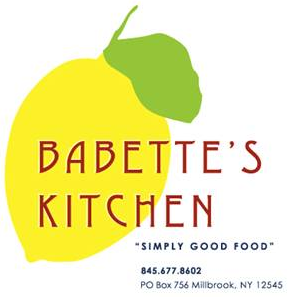 Orders must be placed by Wednesday, November 17thPick-Ups can be scheduled for Wednesday the 24th of November     We will be closed on Thanksgiving Day.  Have a wonderful Thanksgiving.  Please indicate in the first column the quantity of each item that you would like to order.**Pints are great for 1 with leftovers or perfect for 2**Quarts feed 4 – 6 guests**All scones, muffins and croissants can be assorted but needs to be 6 minimum per order.Name: _______________________________________           Phone number: _________________________________Pick-up day and time:        Wednesday, November 24th   10am    11am    12pm    1pm    LaterQuantityUnitMenu ItemPricequartCurry Winter Squash Soup$14quart pintTraditional Stuffing $18/qt$9/ptquartpintCorn Pudding$18/qt$9/ptpintCranberry Sauceserves 2 – 4 minimum$10quartpintMashed Potatoes$16/qt$8/ptquartpintGravy$18/qt$9/ptEachBaguettes$4dozenBiscuits$30UnitMenu ItemPriceeachBourbon Pecan Tart$35eachApple  Pie$30eachPumpkin Pie$25eachFrench Apple Butter Cake (Gluten Free)$25eachPumpkin Cheesecake(Gluten Free)$45(8 inch)eachCroissants$3.50eachChocolate Croissants$3.50eachApricot Scones$4.50eachBlueberry Muffins$3.00eachGluten Free Apricot Scones$4.50